						Data    Richiesta di avvio della procedura di acquistoDescrizione del bene, servizio o lavoro richiestoMotivazione ed uso del bene, servizio o lavoro richiestoImporto stimato della spesa (IVA esclusa):		------------------------------------------------------------------------------------------------------------------------Materiale inventariabile	SÍ	NO	IN PARTECollocazione del bene:	Blocco	B	C	Altro 	Stanza   ------------------------------------------------------------------------------------------------------------------------Proponente    	Qualifica Fondi    	Anno	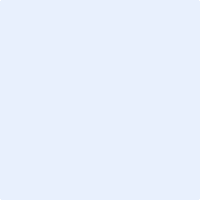 Nome del responsabile    	Firma   ------------------------------------------------------------------------------------------------------------------------Si approva,